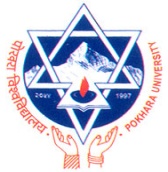 POKHARA UNIVERSITYFACULTY OF HEALTH SCIENCESSCHOOL OF HEALTH AND ALLIED SCIENCES Announces Admission for Following Programs 2074 BS (2017 AD)-Fee Paying QuotaFirst Published date: 5 September, 2017Important activities and datesApplication forms can be submitted from10:00 am to 5:00 pm on working days.Application form can also be downloaded from university website www.pu.edu.np/edu ProgramsSeatsEligibility M. Pharm. in Natural Products Chemistry6B. Pharm or equivalent  degree as recognized by Pokhara University with CGPA 2.5 out of 4 scale or  equivalent relative conversion in case of other grading systems or 55% in percentage systemM. Pharm. in Clinical Pharmacy8B. Pharm or equivalent  degree as recognized by Pokhara University with CGPA 2.5 out of 4 scale or  equivalent relative conversion in case of other grading systems or 55% in percentage system Activities Date and time Application form distribution starts5 September  2017Last date of application submission (Kathmandu)8 October  2017Last  date of application submission (Pokhara Lekhnath-30, Kaski)11 October  2017Last  date of application submission via Email: pgentrance_pharm2017@pu.edu.np 11 October  2017, 11:59 PM Date  and time of Entrance Examination  (Exam Center: School of Health and Allied Sciences, PU, Pokhara Lekhnath-30, Kaski, Nepal)12 October  2017Time: 11:00 am-1:00 pmResult Publication13 October  2017 Date of Admission (Successful candidates- first list)23 October 2017 Account detail: Applicants should pay nonrefundable amount of NRs 2100 (Form fee 100 and Entrance fee 2000) A/C holder : FAC. OF HEALTH SCIENCES (PU); Current Account Number – 01700300058337000001 (Kamana Bikash Bank Ltd., Dhungepatan Branch) orPRIVILEGD Current Account Number – 01504886PC (Nepal Bangladesh Bank Ltd., Pokhara Branch) Account detail: Applicants should pay nonrefundable amount of NRs 2100 (Form fee 100 and Entrance fee 2000) A/C holder : FAC. OF HEALTH SCIENCES (PU); Current Account Number – 01700300058337000001 (Kamana Bikash Bank Ltd., Dhungepatan Branch) orPRIVILEGD Current Account Number – 01504886PC (Nepal Bangladesh Bank Ltd., Pokhara Branch) For Details and Form Submission School of Health and Allied SciencesFaculty of Health Sciences Pokhara University Pokhara Lekhnath 30, Kaski, Nepal Tel: 061-561697, 061 561698 Pokhara University Liaison OfficeRatopool, Kathmandu, Nepal Tel: 01-4486905